PROTOCOLLO SULLE MISURE DI SICUREZZA ANTI SARS-CoV-2anno scolastico 2020/21INDICEPremessaMisure organizzative, di prevenzione e protezione generaliModalità di ingresso e uscita da scuolaOrganizzazione dell’attività didatticaIgiene degli ambientiIgiene personaleMisure di igiene e prevenzioneDispositivi di protezione individualeGestione di un soggetto con sintomatologia da covid-19Condizioni di fragilitàClimatizzazione degli ambientiComportamento dei genitoriComportamento delle ditte, fornitori, manutentori, consulenti esterniCommissione di verificaPREMESSAAl fine di consentire la ripresa delle attività didattiche e mantenere nel tempo un elevato livello di contenimento del rischio di infezione da SARS-CoV-2, questo istituto ha elaborato il presente documento contenente le misure di sicurezza che dovranno essere rispettate da tutta la popolazione scolastica (docenti e personale ATA, studenti e genitori, personale esterno, ecc.) in vista della ripresa delle attività didattiche a settembre.Secondo la classificazione del “Documento tecnico sulla possibile rimodulazione delle misure di contenimento del contagio da SARS-CoV-2 nei luoghi di lavoro e strategie di prevenzione”, il settore scolastico è classificato con un livello di rischio integrato medio-basso ed un rischio di aggregazione medio-alto.È pertanto indispensabile ricordare che oltre alle misure di prevenzione e protezione, collettive e individuali adottate da questo istituto, c’è bisogno di una collaborazione attiva di studenti e famiglie, lavoratori e fornitori, che dovranno continuare a mettere in pratica i comportamenti previsti per il contrasto alla diffusione dell’epidemia, in un clima di responsabilità condivisa e collettiva e nella consapevolezza che la riapertura della scuola potrebbe comportare il rischio di nuovi contagi. L’esigenza sociale di riapertura delle scuole e quella costituzionale di diritto allo studio chiamano pertanto ad una corresponsabilità di fronte ad un rischio accettabile ma non completamente azzerato.MISURE ORGANIZZATIVE, DI PREVENZIONE E PROTEZIONE GENERALIREQUISITI PER L’INGRESSO A SCUOLALe condizioni che consentono l’ingresso e la presenza a scuola di studenti e di tutto il personale a vario titolo operante sono: l’assenza di sintomatologia respiratoria o di temperatura corporea superiore a 37.5°C anche nei tre giorni precedenti; non essere stati in quarantena o isolamento domiciliare negli ultimi 14 giorni; non essere stati a contatto con persone positive, per quanto di propria conoscenza, negli ultimi 14 giorni. All’ingresso della scuola NON verrà effettuata la rilevazione della temperatura corporea, ad eccezione delle seguenti figure:fornitori e ditte esterne, professionisti, visitatori, ecc.; genitori degli alunni solo in caso di accesso all’edificio scolastico.I genitori dovranno misurare, ogni mattina a casa, la temperatura del proprio figlio e non potranno portarlo a scuola in caso di presenza di sintomatologia respiratoria o di temperatura corporea superiore a 37.5°C.Pertanto, chiunque presenti sintomatologia respiratoria o temperatura corporea superiore a 37.5 °C dovrà restare a casa, rimandando alla responsabilità individuale rispetto allo stato di salute proprio o dei minori affidati alla responsabilità genitoriale, significando che questo istituto adotterà tutte le azioni volte a garantire la propria difesa in caso di dichiarazioni mendaci o comportamenti in contrasto con le presenti misure.MISURE GENERALI DI PREVENZIONE E PROTEZIONE Le misure generali di prevenzione e protezione da osservare quando si è a scuola, per il periodo dell’emergenza sanitaria, sono contenute nelle cinque regole per il rientro a scuola in sicurezza:se hai sintomi di infezioni respiratorie acute (febbre, tosse, raffreddore) parlane subito con i genitori e NON venire a scuola;quando sei a scuola indossa la mascherina chirurgica o FFP2 senza filtro per la protezione del naso e della bocca;segui le indicazioni degli insegnanti e rispetta la segnaletica affissa sia all’interno che  nelle aree esterne dell’edificio scolastico; mantieni sempre la distanza di almeno 1 metro, evita gli assembramenti (soprattutto in entrata e uscita) e il contatto fisico con i compagni;lavati frequentemente le mani o usa gli appositi dispenser per tenerle pulite; evita di toccarti il viso e la mascherina.MODALITÀ DI INGRESSO E USCITA DA SCUOLAPREMESSAPer la consegna e il ritiro dell’alunno, è ammesso un solo accompagnatore.Al fine di evitare assembramenti, l’accesso e l’uscita da scuola sono scaglionati in più orari e vengono utilizzati percorsi e ingressi/uscite diversi per gruppi di classi, come indicato al punto 3.2.I percorsi esterni per raggiungere le porte di ingresso/uscita, a partire dal cancello esterno della scuola, sono indicati dalla segnaletica a terra e delle frecce che ne indicano la direzione; all’interno di ogni percorso, inoltre, sono indicati i punti “equi-distanziati” dove l’accompagnatore con il proprio figlio o lo studente, se da solo, devono posizionarsi in caso di attesa, mantenendo in questo modo il distanziamento di 1,5 metri dagli altri accompagnatori/studenti.SCUOLA DELL’INFANZIAModalità di ingressoSEDE DI VIA MONTE BIANCOsezioni: D–E-F-G - ingresso dal cancello laterale in cima alle scale, dalle ore 8:30 alle ore 9:00, porta di ingresso: porta centrale dell’edificio principale;sezioni: H-I-L-M- ingresso dal cancello laterale in cima alle scale, dalle ore 8:30 alle ore 9:00, porta di ingresso: porta di ciascun modulo didattico.SEDE DI VIA GRAN PARADISOsezione B- ingresso dal cancello su via Monte Gran Paradiso, dalle ore 8:00 alle ore 9:00, porta di ingresso: porta-finestra dell’aula;sezione C - ingresso dal cancello su via Monte Gran Paradiso, dalle ore 8:00 alle ore 9:00, porta di ingresso: porta centrale nell’atrio;sezione A - ingresso dal cancello su via Monte Gran Paradiso, dalle ore 8:00 alle ore 9:00, porta di ingresso: porta finestra nell’atrio, laterale rispetto alla porta centrale;SEDE DI VIA SETTEMBRINIsezioni: A-B-C-D-E-F - ingresso dal cancello su via Settembrini dalle ore 8:00 alle ore 9:00, porta di ingresso: dal giardino, attraverso la porta-finestra di ciascuna aula;Modalità di uscitaSEDE DI VIA MONTE BIANCOsezioni: D–E-F-G – uscita dalla porta centrale dell’edificio principale dalle ore 13:00  alle ore 13:30,  cancello laterale in cima alle scale;sezioni: H-I-L-M– uscita dalla porta di ciascun modulo didattico dalle ore 13:00  alle ore 13:30,  cancello laterale in cima alle scale;SEDE DI VIA GRAN PARADISOsezione A- porta di uscita: porta-finestra dell’aula, e poi cancello su via Monte Gran Paradiso, dalle ore 15:30 alle ore 16:00;sezione B - porta di uscita: porta centrale nell’atrio, e poi cancello su via Monte Gran Paradiso, dalle ore 15:30 alle ore 16:00;sezione C - porta di uscita: porta-finestra dell’aula, e poi cancello su via Monte Gran Paradiso, dalle ore 15:30 alle ore 16:00;SEDE DI VIA SETTEMBRINIsezioni: A-B-C-D-E-F - porta di uscita: dal giardino, attraverso la porta-finestra di ciascuna aula, poi uscita dal cancello su via Settembrini dalle ore 12:30 alle ore 13:00: sezioni a tempo ridotto dalle ore 15:30 alle ore 16:00: sezioni a tempo pieno;SCUOLA PRIMARIAModalità di ingressoSEDE DI VIA MONTE BIANCO  (Edificio Scuola Primaria)classi: I F- IV F – V F – V A - ingresso alle ore 8:15 utilizzando uno dei due cancelli esterni, porta di ingresso: porta dell’atrio centraleclassi: I A-II A-III A- II C- ingresso alle ore 8:15 utilizzando uno dei due cancelli esterni, porta di ingresso: porta laterale al piano terra;classi: I C- III C- IV C- V C - ingresso alle ore 8:15 utilizzando uno dei due cancelli esterni, porta di ingresso: porta laterale al I piano (scala esterna)classe IV A - ingresso alle ore 8:15 utilizzando uno dei due cancelli esterni, porta di ingresso: porta dell’atrio centrale dell’edificio della scuola media.classi: I B – III B – IV B - ingresso alle ore 8:30 utilizzando uno dei due cancelli esterni, porta di ingresso: porta dell’atrio centrale;classi: I G – II B - ingresso alle ore 8:30 utilizzando uno dei due cancelli esterni, porta di ingresso: porta laterale al piano terra;classi: III F – V B – V G - ingresso alle ore 8:30 utilizzando uno dei due cancelli esterni, porta di ingresso: porta laterale al I piano (scala esterna).SEDE DI VIA DEL BRENNEROclassi: ID- 1E – ingresso alle ore 8.15, utilizzando il cancello principale, per l’ingresso in aula  dirigersi alla Porta n.4, situata a sinistra rispetto alla porta centrale dell’edificio;classi: 1L- 1I - ingresso alle ore 8.15, utilizzando il cancello principale, per l’ingresso in aula  dirigersi alla Porta n.7, situata dietro l’edificio;classi: V I- ingresso alle ore 8.15, utilizzando il cancello principale, per l’ingresso in aula  dirigersi alla Porta n.3 ingresso principale dell’edificio;classi: VE - ingresso alle ore 8.15, utilizzando il cancello principale, per l’ingresso in aula  dirigersi alla Porta n.11, situata dietro l’edificio;classi: III I –IIID - ingresso alle ore 8.15, utilizzando il cancello principale, per l’ingresso in aula  dirigersi alla Porta n.1, situata a destra dell’ingresso principale dell’edificio;classi: IID- VD - ingresso alle ore 8.15, utilizzando il cancello principale, per l’ingresso in aula  dirigersi alla Porta n.12 (ingresso principale dei moduli didattici situati a fianco all’edificio)classi: IIE – IVI - ingresso alle ore 8.15, utilizzando il cancello principale, per l’ingresso in aula dirigersi alla Porta n.13 (ingresso laterale destro dei moduli didattici, situati a fianco all’edificio);classi: IVE – IVD - IIIE - ingresso alle ore 8.15, utilizzando il cancello principale, per l’ingresso in aula dirigersi alla Porta n.2 scale esterne (laterale destro dell’edificio), salire al piano primo;Modalità di uscitaSEDE DI VIA MONTE BIANCOclassi: I F- IV F – V F – V A– porta dell’atrio centrale, alle ore 16:15, uscita senza indugio attraverso uno dei cancelli esterni;classi: I A-II A-III A- II C- porta laterale al piano terra alle ore 16:15, uscita senza indugio attraverso uno dei cancelli esterni;classi: I C- III C- IV C- V C - porta laterale al I piano (scala esterna) alle ore 16:15, uscita senza indugio attraverso uno dei cancelli esterni;classe IV A - porta dell’atrio centrale dell’edificio della scuola media, alle ore 16:15, uscita senza indugio attraverso uno dei cancelli esterni;classi: I B – III B – IV B - porta dell’atrio centrale, alle ore 13:30/14:30, uscita senza indugio attraverso uno dei cancelli esterni;classi: I G – II B - porta laterale al piano terra alle ore 13:30/14:30, uscita senza indugio attraverso uno dei cancelli esterni;classi: III F – V B – V G - porta laterale al I piano (scala esterna) alle ore 13:30/14:30, uscita senza indugio attraverso uno dei cancelli esterni;(TEMPO RIDOTTO ore 13:30 – LUN, MERC, VEN/14:30 – MAR, GIOV)SEDE DI VIA DEL BRENNERO classi: ID- 1E –Porta n.4, situata a sinistra rispetto alla porta centrale dell’edificio, alle ore 13:15/14:15;classi: 1L- 1I - Porta n.7, situata dietro l’edificio alle ore 13:15/14:15;classi: V I- Porta n.3 ingresso principale dell’edificio alle ore 13:15/14:15;classi: VE - Porta n.11, situata dietro l’edificio alle ore 13:15/14:15;classi: III I –IIID - Porta n.1, situata a destra dell’ingresso principale dell’edificio alle ore 13:15/14:15;classi: IID- VD - Porta n.12 (ingresso principale dei moduli didattici situati a fianco all’edificio), alle ore 13:15/14:15;classi: IIE – IVI - Porta n.13 (ingresso laterale destro dei moduli didattici, situati a fianco all’edificio), alle ore 13:15/14:15;classi: IVE – IVD - IIIE - Porta n.2 scale esterne (laterale destro dell’edificio), alle ore 13:15/14:15;(TEMPO RIDOTTO ore 13:15 – LUN, MERC, VEN/14:15 – MAR, GIOV)SCUOLA SECONDARIA DI 1° GRADOModalità di ingressoSEDE DI VIA MONTE BIANCO  (Edificio Scuola Secondaria)classi II B– III B- II C-III C - ingresso alle ore 8:00 utilizzando uno dei due cancelli esterni, porta di ingresso: porta dell’atrio centrale e poi scale interne;classi: I D-II D-III D- I H- II H - ingresso alle ore 8:00 utilizzando uno dei due cancelli esterni, porta di ingresso: porta laterale al piano terra;classi: I C – I A – II A – III A – I B  - ingresso alle ore 8:00 utilizzando uno dei due cancelli esterni, porta di ingresso: porta laterale al I piano (scala esterna)SEDE DI VIA DEL BRENNEROclassi: IE – I I - ingresso alle ore 8:00 utilizzando il cancello principale, per l’ingresso in aula dirigersi alla Porta n.3 ingresso principale dell’edificio (aule piano terra);classi: IIE-IIF-IIIE-IIIF - ingresso alle ore 8:00 utilizzando il cancello principale, per l’ingresso in aula dirigersi alla Porta n.5 scale esterne (laterale sinistro dell’edificio), salire al piano primo;classi: III I-IIIG - ingresso alle ore 8:00 utilizzando il cancello principale, per l’ingresso in aula dirigersi Porta n.3 ingresso principale dell’edificio, salire al piano primo;classi: IF-IG - ingresso alle ore 8:00 utilizzando il cancello principale, per l’ingresso in aula dirigersi Porta n.2 scale esterne (laterale destro dell’edificio), salire al piano primo;Modalità di uscitaSEDE DI VIA MONTE BIANCOclassi: II B– III B- II C- III C – porta dell’atrio centrale, alle ore 14:00, uscita senza indugio attraverso uno dei cancelli esterni;classi: I D-II D-III D- I H- II H – porta laterale al piano terra alle ore 14:00, uscita senza indugio attraverso uno dei cancelli esterni;classi: I C – I A – II A – III A – I B  – porta laterale al I piano (scala esterna) alle ore 14:00, uscita senza indugio attraverso uno dei cancelli esterni;SEDE DI VIA DEL BRENNEROclassi: IE – I I - Porta n.3 ingresso principale dell’edificio, alle ore 14:00, uscita senza indugio verso il cancello esterno;classi: IIE-IIF-IIIE-IIIF - Porta n.5 scale esterne (laterale sinistro dell’edificio), alle ore 14:00, uscita senza indugio verso il cancello esterno;classi: III I-IIIG - Porta n.3 ingresso principale dell’edificio, alle ore 14:00, uscita senza indugio verso il cancello esterno;classi: IF-IG - Porta n.2 scale esterne (laterale destro dell’edificio), alle ore 14:00, uscita senza indugio verso il cancello esterno;ORGANIZZAZIONE DELL’ATTIVITÀ DIDATTICASCUOLA DELL’INFANZIA4.1.1 	Organizzazione degli spaziCiascuna sezione dovrà essere organizzata in modo da essere identificabile, evitando ogni attività di intersezione con sezioni diverse. Non è assolutamente consentita alcuna interferenza tra i bambini appartenenti a sezioni diverse, sia nei locali interni che negli spazi all’aperto della scuola, né la condivisione dello stesso docente tra più sezioni.All’interno di ogni sezione, i banchi verranno posizionati in modo da garantire il distanziamento statico (persona in posizione seduta) di almeno un metro tra le rime buccali di ciascun bambino e di almeno 2 metri tra quella del docente e di ciascun bambino. Quando tutti i bambini e il docente sono seduti, quest’ultimo non dovrà indossare i Dispositivi di Protezione Individuali (d’ora in avanti DPI) indicati al successivo punto 4.1.7.Nei momenti “inevitabili” di contatto tra i bambini e il docente e, più in generale, quando almeno un bambino o il docente non sono seduti nella rispettiva postazione, quest’ultimo dovrà indossare i DPI indicati al successivo punto 4.1.7. Attività in aulaLe attività didattiche in aula (sezione) devono tener conto delle misure organizzative, di prevenzione e protezione adottate dall’istituto e che comprendono:l’uso obbligatorio da parte dei docenti dei DPI nei casi previsti al punto 4.1.7;il ricambio d’aria nei modi e tempi indicati al punto 4.1.8; il posizionamento di sedie, banchi e cattedra secondo le indicazioni della relazione sul massimo affollamento per il distanziamento statico. In particolare, la posizione di ciascuna sedia dovrà essere univocamente segnalata e delimitata a terra mediante l’uso di nastro adesivo giallo-nero. Gli armadi e gli eventuali altri arredi potranno essere inseriti all’interno dell’aula senza tuttavia pregiudicare il distanziamento previsto tra le sedie e i banchi, né gli spazi per il movimento in sicurezza di alunni e docente;la frequente igiene delle mani utilizzando il detergente neutro presente nei bagni o, in alternativa, il dispenser di gel idro-alcolico presente in ciascuna aula. Se il lavaggio delle mani nel bagno comporta il rischio di assembramento a causa della presenza di altri bambini, ancor più se appartenenti a sezioni diverse, il docente dovrà optare per l’igienizzazione mediante gel idro-alcolico;la pulizia e successiva disinfezione, almeno una volta al giorno, del pavimento, dei giochi e degli arredi e, più in generale, delle superfici con le quali si viene a contatto all’interno dell’aula;il divieto di introdurre, all’interno dell’aula, oggetti o giochi da casa, comunque non menzionati nell’elenco corredo.Attività negli altri locali scolasticiÈ assolutamente vietato l’utilizzo promiscuo degli altri locali scolastici destinati alla didattica (aula magna, laboratori, palestra, teatro, saloni, ecc.), da parte dei bambini appartenenti a sezioni diverse. All’interno di tali locali, il materiale ludico didattico, gli oggetti e i giocattoli dovranno essere:frequentemente puliti e disinfettati;assegnati in maniera esclusiva a ciascuna sezione; se ciò non fosse possibile, dovranno essere comunque puliti e disinfettati al cambio di ogni sezione, prima che vengano utilizzati dai bambini della sezione in entrata.Non è consentito introdurre, all’interno della scuola, oggetti o giochi da casa, comunque non menzionati nell’elenco corredo.Anche i locali, così come per gli oggetti in essi presenti, dovranno essere puliti e disinfettati al cambio sezione, prima dell’ingresso della nuova sezione.Aula magna, laboratori, teatro, saloni, ecc.: per ognuno di questi locali è indicato il massimo affollamento consentito e la posizione, segnalata a terra o sui sedili, di ciascun bambino. Anche se viene rispettato il distanziamento interpersonale di almeno 1 metro, non è consentito l’utilizzo promiscuo di tali locali da parte di più sezioni.Spazi comuni e aree esterneÈ assolutamente vietato l’utilizzo promiscuo degli spazi comuni e delle aree esterne (atri, corridoi, bagni, aree gioco esterne, aree di ricreazione, ecc.), da parte dei bambini appartenenti a sezioni diverse. Compatibilmente con le condizioni meteorologiche, le attività ludico-ricreative dovranno essere svolte prioritariamente all’esterno.Nelle aree comuni il materiale ludico didattico, gli oggetti e i giocattoli dovranno essere:frequentemente puliti e disinfettati;assegnati in maniera esclusiva a ciascuna sezione; se ciò non fosse possibile, dovranno essere comunque puliti e disinfettati al cambio di ogni sezione, prima che vengano utilizzati dai bambini della sezione in entrata.Non è consentito introdurre, all’interno della scuola, oggetti o giochi da casa, comunque non menzionati nell’elenco corredo.Anche gli spazi comuni, così come per gli oggetti in essi presenti, dovranno essere puliti e disinfettati al cambio sezione, prima dell’ingresso della nuova sezione.Corridoi: mediante idonea segnaletica a terra (striscia giallo-nera e frecce), ciascun corridoio è stato suddiviso in 2 parti di larghezza uguale, una per senso di marcia. I corridoi potranno essere utilizzati esclusivamente per gli spostamenti; non sarà consentito, per nessun motivo, sostare nei corridoi.Lungo tutta la lunghezza dei corridoi, sono installati a terra i segnali di posizionamento necessari per il rispetto del distanziamento interpersonale, sia durante gli spostamenti che in caso di attesa.Non è consentito l’utilizzo contemporaneo dello stesso corridoio da parte di due o più sezioni; a tal fine il controllo verrà espletato dal collaboratore scolastico di piano.  Bagni (interni alla sezione): il numero massimo di bambini che possono usufruire contemporaneamente del bagno di sezione è pari al numero dei wc/lavandini, sempre che la distanza tra due lavandini consecutivi non sia inferiore a 1 metro. La posizione del bambino in corrispondenza del lavandino verrà segnalata e delimitata a terra mediante l’uso di nastro adesivo giallo-nero.Bagni (comuni a più sezioni): se i bambini appartengono a sezioni diverse, l’accesso sarà consentito ad un bambino alla volta; gli altri bambini dovranno attendere all’esterno del bagno, in corrispondenza della segnaletica di posizionamento a terra che troveranno vicino la porta di ingresso. Se i bambini appartengono alla stessa sezione, valgono le disposizioni per i bagni interni alla sezione.Aree esterne destinate alle attività ludico-ricreative: l’area esterna in grado di ospitare le attività ludico–ricreative è stata suddivisa in più spazi, opportunamente delimitati, ognuno dei quali è in grado di ospitare una singola sezione; inoltre, all’interno di ogni singolo spazio il distanziamento tra i bambini viene garantito mediante idonea segnaletica di posizionamento a terra.Attività di educazione fisicaCompatibilmente con le condizioni meteorologiche, le attività sportive dovranno essere svolte prioritariamente all’esterno. Se svolte al chiuso, dovrà essere garantita un’adeguata aerazione (vedere il punto 4.1.8) e un distanziamento interpersonale di almeno 2 metri; a tal fine il posizionamento degli alunni verrà indicato da apposita segnaletica a terra.Sono vietati i giochi di squadra e gli sport di gruppo, mentre sono consentite esclusivamente le attività fisiche sportive individuali che permettano il distanziamento fisico.Locali spogliatoi: è vietato a qualunque titolo l’uso degli spogliatoi, sia prima che al termine dell’attività sportiva.Consumazione del pastoLa consumazione del pasto a mensa costituisce un momento cruciale a causa dell’elevato rischio di trasmissione del virus; in tale contesto il docente, con il supporto dei collaboratori scolastici, è chiamato a verificare non solo il rispetto del distanziamento tra gli alunni della propria classe ma, ancor più importante, dovrà evitare ogni possibile interferenza e contatto tra i bambini di sezioni diverse riducendo in questo modo il rischio di “diffusione allargata” del virus. All’interno del locale mensa sono indicati, mediante idonea segnaletica:i percorsi di ingresso e uscita;la posizione per la seduta dei bambini e dei docenti;lo spazio da assegnare a ciascuna sezione/classe.Sanificazione del locale refettorio: ad ogni cambio turno, prima dell’ingresso delle nuove classi, verrà eseguita la pulizia e disinfezione di tavoli, sedie e pavimento della mensa; Igiene personale: prima di accedere a mensa e dopo aver consumato il pasto, dovrà essere effettuata l’igiene delle mani da parte degli alunni attraverso il lavaggio delle mani con detergente neutro presente nel bagno interno di sezione o mediante l’uso del dispenser con soluzione idro-alcolica presente in classe. In caso di assenza del bagno interno di sezione, il docente valuterà se far utilizzare il bagno comune, verificando il rispetto delle condizioni di sicurezza per i bagni comuni a più sezioni, indicate al punto 3.2.4 o l’uso del dispenser con soluzione idro-alcolica presente in classe. L’igiene delle mani non potrà dunque essere effettuata a mensa, al fine di evitare possibili assembramenti o rallentamenti nelle operazioni di somministrazione degli alimenti. Al fine di evitare assembramenti all’interno del locale e nelle fasi di ingresso e uscita dalla mensa, la refezione è organizzata per turni in funzione del massimo affollamento consentito, secondo gli orari e le modalità di seguito riportati:SEDE DI VIA GRAN PARADISOCONSUMAZIONE DEL PASTO IN CLASSELe tre classi, sez. A-B-C, consumeranno il pasto in aula, essendo il locale mensa troppo piccolo per poter garantire il distanziamento. Gli operatori sporzioneranno gli alimenti nel locale mensa e li serviranno nelle aule.In ogni aula, prima e dopo il pasto, verrà eseguita la pulizia e disinfezione di banchi, cattedra, sedie e pavimento. Durante le operazioni di sanificazione, il docente e gli alunni dovranno attendere all’esterno dell’aula, nell’atrio o corridoio adiacente, posizionandosi nei punti “equi-distanziati” indicati a terra. Igiene personale: prima e dopo aver consumato il pasto, dovrà essere effettuata l’igiene delle mani da parte degli alunni attraverso il lavaggio delle mani con detergente neutro presente nel bagno interno di sezione o mediante l’uso del dispenser con soluzione idro-alcolica presente in classe. In caso di assenza del bagno interno di sezione, il docente valuterà se far utilizzare il bagno comune, verificando il rispetto delle condizioni di sicurezza per i bagni comuni a più sezioni, indicate al punto 4.1.4 o l’uso del dispenser con soluzione idro-alcolica presente in classe.SEDE DI VIA SETTEMBRINICONSUMAZIONE DEL PASTO A MENSAconsumazione del pasto dalle ore 12:00 alle ore 13:00 per le sezioni: A-Emodalità di ingresso a mensa: entra una classe alla volta utilizzando il percorso e le porte d’ingresso, opportunamente segnalati. In caso di attesa per entrare a mensa, gli alunni, suddivisi per classe/sezione, dovranno attendere nei punti “equi-distanziati” indicati a terra di cui sono provvisti tutti i percorsi, compresi i corridoi, di accesso ai vari locali della scuola;modalità di uscita da mensa: esce una classe alla volta utilizzando il percorso e le  porte d’uscita, opportunamente segnalati.Igiene personale: prima di accedere a mensa e dopo aver consumato il pasto, dovrà essere effettuata l’igiene delle mani da parte degli alunni attraverso:l’uso del dispenser con soluzione idro-alcolica presente in classe;in alternativa, l’uso del bagno del corridoio, verificando il rispetto delle condizioni di sicurezza per i bagni, indicate al punto 4.2.4.Il docente deciderà se far utilizzare il bagno del corridoio o il dispenser presente in classe; in ogni caso, l’igiene delle mani non potrà essere effettuata a mensa, al fine di evitare possibili assembramenti o rallentamenti nelle operazioni di somministrazione degli alimenti. Al fine di evitare assembramenti all’interno del locale e nelle fasi di ingresso e uscita dalla mensa, la refezione è organizzata per turni in funzione del massimo affollamento consentito, secondo gli orari e le modalità di seguito riportati:Dispositivi di protezione individualialunni: per gli alunni dell’infanzia non è previsto l’uso della mascherina;docenti: nei momenti “inevitabili” di contatto tra i bambini e il docente e, più in generale, quando almeno un bambino o il docente non sono seduti nella rispettiva postazione, il docente dovrà indossare i seguenti DPI messi a disposizione dal datore di lavoro:mascherina di protezione facciale filtrante FFP2 senza filtro;visiera para-schizzi o, in alternativa, occhiali di protezione;guanti sterili monouso da indossare solo in particolari situazioni (assistenza materiale nell’uso dei servizi igienici e nella cura dell’igiene degli alunni con disabilità).Negli altri casi, diversi dall’attività didattica con i bambini: mascherina chirurgica se non si riesce a rispettare il distanziamento interpersonale di almeno 1,5 metri.collaboratori scolastici in servizio presso l’infanzia: nei momenti di contatto con il bambino, il collaboratore dovrà indossare i seguenti DPI messi a disposizione dal datore di lavoro:mascherina di protezione facciale filtrante FFP2 senza filtro;visiera para-schizzi o, in alternativa, occhiali di protezione;guanti sterili monouso da indossare solo in particolari situazioni (assistenza materiale nell’uso dei servizi igienici e nella cura dell’igiene degli alunni con disabilità).Negli altri casi, diversi dall’attività con i bambini: mascherina chirurgica se non si riesce a rispettare il distanziamento interpersonale di almeno 1,5 metri.Durante gli spostamenti è obbligatorio per i docenti e i collaboratori scolastici indossare la mascherina; quest’ultima sarà:FFP2 senza filtro per gli spostamenti con la classe;chirurgica per gli spostamenti senza classe.Ricambi d’ariaL’indicazione generale per il ricambio d’aria è di tenere aperte le finestre il più a lungo possibile durante la giornata.Ove ciò non fosse possibile, è necessario comunque rispettare le misure di sicurezza minime per il ricambio d’aria, che prevedono:per i locali ad uso comune, di tenere aperte le finestre per almeno 10 minuti ad ogni cambio di sezione e, comunque, ogni ora;per le sezioni, di tenere aperte le finestre per almeno 10 minuti ogni ora.Le finestre dei servizi igienici devono rimanere sempre aperte; se privi di finestre, gli estrattori di aria devono essere mantenuti in funzione per l’intero orario scolastico. Infine, i collaboratori scolastici dovranno far trovare, all’inizio della giornata, tutti i locali suddetti con le finestre aperte.Studenti con disabilitàPer l’alunno, dovrà essere attuata un’attenta analisi della situazione specifica, per evitare di esporre a rischi ulteriori situazioni già fragili, o che si presentano particolarmente critiche. Se il bambino non rientra nelle “persone fragili” di cui ai DPCM 8 Marzo 2020 e 26 aprile 2020, non dovrà indossare la mascherina o altri DPI; al contrario, verrà definito da parte del servizio di prevenzione e protezione dell’istituto un piano di misure organizzative, di prevenzione e protezione specifico per l’alunno stesso.Al personale impegnato nell’assistenza degli alunni con disabilità certificata, indipendentemente se il bambino rientra o meno nelle “persone fragili”, vengono consegnati i seguenti DPI, da indossare quando non è possibile garantire il distanziamento fisico dal bambino di almeno 1,5 metri:mascherina di protezione facciale filtrante FFP2 senza filtro;visiera para-schizzi o, in alternativa, occhiali di protezione;guanti sterili monouso da indossare solo in particolari situazioni (assistenza materiale nella cura dell’igiene degli alunni con disabilità).Spazi per i bambini e gli operatori con sintomatologia sospettaIn caso di manifestazione, nel corso della giornata, di sintomatologia respiratoria, febbre o tosse, l’alunno o il personale scolastico:dovrà indossare la mascherina chirurgica;verrà isolato dal resto della comunità scolastica e condotto, dal collaboratore scolastico di piano, nel locale adibito a “stanza covid” identificato nell’edificio della Scuola Primaria.La scuola provvederà a chiamare i genitori o i tutori dell’alunno e informerà l’ASL competente per territorio circa l’accaduto; contestualmente i genitori dell’alunno coinvolto dovranno informare il proprio medico di medicina generale MMG/pediatra di libera scelta. Una volta attivati, il MMG e l’ASL informeranno i genitori dello studente e la scuola sulle eventuali azioni da adottare.Pre e post scuolaAnche nell’erogazione dei servizi a sostegno delle famiglie, come il pre e post-scuola o altri momenti di prolungamento dell’orario del servizio, devono essere rispettate le misure organizzative di seguito richiamate:attività strutturate in gruppi/sezioni;non intersezione di attività tra bambini appartenenti a gruppi/sezioni diverse;stabilità dei gruppi/sezioni;unicità di rapporto tra gruppi/sezioni e adulti di riferimento a cui gli stessi sono affidati.SCUOLA PRIMARIA4.2.1 	Organizzazione degli spaziCiascuna classe dovrà essere organizzata in modo da essere identificabile, evitando ogni attività di intersezione con classi diverse. Non è assolutamente consentita alcuna interferenza tra gli studenti appartenenti a classi diverse, sia nei locali interni che negli spazi all’aperto della scuola.All’interno di ogni classe, i banchi verranno posizionati in modo da garantire il distanziamento statico (persona in posizione seduta) di almeno un metro tra le rime buccali di ciascuno studente e di almeno 2 metri tra quella del docente e di ciascuno studente. Quando tutti gli studenti e il docente sono seduti, nel rispetto del distanziamento statico, sarà possibile non indossare i Dispositivi di Protezione Individuali (d’ora in avanti DPI) indicati al successivo punto 4.2.7.Attività in aulaLe attività didattiche in aula devono tener conto delle misure organizzative, di prevenzione e protezione adottate dall’istituto e che comprendono:l’uso obbligatorio da parte dei docenti e degli studenti dei DPI nei casi previsti al punto 4.2.7;il ricambio d’aria nei modi e tempi indicati al punto 4.2.8; il posizionamento di sedie, banchi e cattedra secondo le indicazioni della relazione sul massimo affollamento per il distanziamento statico. In particolare, la posizione di ciascuna sedia dovrà essere univocamente segnalata e delimitata a terra mediante l’uso di nastro adesivo giallo-nero. Gli armadi e gli eventuali altri arredi potranno essere inseriti all’interno dell’aula senza tuttavia pregiudicare il distanziamento previsto tra le sedie e i banchi, né gli spazi per il movimento in sicurezza di studenti e docente;la frequente igiene delle mani utilizzando il detergente neutro presente nei bagni o, in alternativa, il dispenser di gel idro-alcolico presente in ciascuna aula. Se il lavaggio delle mani nel bagno comporta il rischio di assembramento a causa della presenza di altri studenti, ancor più se appartenenti a classi diverse, il docente dovrà optare per l’igienizzazione in classe mediante gel idro-alcolico;la pulizia e successiva disinfezione, almeno una volta al giorno, del pavimento, degli arredi, del materiale vario e, più in generale, delle superfici con le quali si viene a contatto all’interno dell’aula;la possibilità di introdurre in classe, solo materiale da casa strettamente correlato all’attività didattica come libri, quaderni, cancelleria, ecc..Attività negli altri locali scolasticiÈ assolutamente vietato l’utilizzo promiscuo degli altri locali scolastici destinati alla didattica (aula magna, laboratori, palestra, teatro, saloni, ecc.), da parte degli studenti appartenenti a classi diverse. All’interno di tali locali, il materiale didattico, le attrezzature, i macchinari, ecc. dovranno essere:frequentemente puliti e disinfettati;assegnati in maniera esclusiva a ciascuna classe; se ciò non fosse possibile, dovranno essere comunque puliti e disinfettati al cambio di ogni classe, prima che vengano utilizzati dagli studenti della classe in entrata.Non è consentito introdurre, all’interno della scuola, oggetti o materiali da casa, non strettamente correlati all’attività didattica.Anche i locali, così come per i materiali in essi presenti, dovranno essere puliti e disinfettati al cambio classe, prima dell’ingresso della nuova classe.Aula magna, laboratori, teatro, saloni, ecc.: per ognuno di questi locali è indicato il massimo affollamento consentito e la posizione, segnalata a terra o sui sedili, di ciascuno studente. Anche se viene rispettato il distanziamento interpersonale di almeno 1 metro, non è consentito l’utilizzo promiscuo di tali locali da parte di più classi.Spazi comuni e aree esterneÈ assolutamente vietato l’utilizzo promiscuo degli spazi comuni e delle aree esterne (atri, corridoi, bagni, aree esterne, aree di ricreazione, ecc.), da parte degli studenti appartenenti a classi diverse. Compatibilmente con le condizioni meteorologiche, le attività formativo-ricreative dovranno essere svolte prioritariamente all’esterno.Nelle aree comuni il materiale e le attrezzature didattiche dovranno essere:frequentemente puliti e disinfettati;assegnati in maniera esclusiva a ciascuna classe; se ciò non fosse possibile, dovranno essere comunque puliti e disinfettati al cambio di ogni classe, prima che vengano utilizzati dagli studenti della classe in entrata.Anche gli spazi comuni, così come per i materiali in essi presenti, dovranno essere puliti e disinfettati al cambio classe, prima dell’ingresso della nuova classe.Corridoi: mediante idonea segnaletica a terra (striscia giallo-nera e frecce), ciascun corridoio è stato suddiviso in 2 parti di larghezza uguale, una per senso di marcia. I corridoi potranno essere utilizzati esclusivamente per gli spostamenti; non sarà consentito, per nessun motivo, sostare nei corridoi.Lungo tutta la lunghezza dei corridoi, sono installati a terra i segnali di posizionamento necessari per il rispetto del distanziamento interpersonale, sia durante gli spostamenti che in caso di attesa.Non è consentito l’utilizzo contemporaneo dello stesso corridoio da parte di due o più classi; a tal fine il controllo verrà espletato dal collaboratore scolastico di piano.  Bagni: se gli studenti appartengono a classi diverse, l’accesso sarà consentito ad uno studente alla volta; gli altri studenti dovranno attendere all’esterno del bagno, in corrispondenza della segnaletica di posizionamento a terra che troveranno vicino la porta di ingresso del bagno;se gli studenti appartengono alla stessa classe, il numero massimo di studenti che possono usufruire contemporaneamente del bagno è pari al numero dei wc/lavandini, sempre che la distanza tra due lavandini consecutivi non sia inferiore a 1 metro. La posizione dello studente in corrispondenza del lavandino verrà segnalata e delimitata a terra mediante l’uso di nastro adesivo giallo-nero.Aree esterne destinate alle attività formativo-ricreative: l’area esterna in grado di ospitare le attività formativo–ricreative è stata suddivisa in più spazi, opportunamente delimitati, ognuno dei quali è in grado di ospitare una singola classe; inoltre, all’interno di ogni singolo spazio il distanziamento tra gli studenti viene garantito mediante idonea segnaletica di posizionamento a terra.Attività di educazione fisicaCompatibilmente con le condizioni meteorologiche, le attività sportive dovranno essere svolte prioritariamente all’esterno. Se svolte al chiuso, dovrà essere garantita un’adeguata aerazione (vedere il punto 4.2.8) e un distanziamento interpersonale di almeno 2 metri; a tal fine il posizionamento degli alunni verrà indicato da apposita segnaletica a terra.Sono vietati i giochi di squadra e gli sport di gruppo, mentre sono consentite esclusivamente le attività fisiche sportive individuali che permettano il distanziamento fisico.Locali spogliatoi: è vietato a qualunque titolo l’uso degli spogliatoi, sia prima che al termine dell’attività sportiva.Consumazione del pastoLa consumazione del pasto a mensa costituisce un momento cruciale a causa dell’elevato rischio di trasmissione del virus; in tale contesto il docente, con il supporto dei collaboratori scolastici, è chiamato a verificare non solo il rispetto del distanziamento tra gli alunni della propria classe ma, ancor più importante, dovrà evitare ogni possibile interferenza e contatto con gli alunni di classi diverse, riducendo in questo modo il rischio di “diffusione allargata” del virus. All’interno del locale mensa sono indicati, mediante idonea segnaletica:i percorsi di ingresso e uscita;la posizione per la seduta di studenti e docenti;lo spazio da assegnare a ciascuna classe.Sanificazione del locale refettorio: ad ogni cambio turno, prima dell’ingresso delle nuove classi, verrà eseguita la pulizia e disinfezione di tavoli, sedie e pavimento della mensa; Igiene personale: prima di accedere a mensa e dopo aver consumato il pasto, dovrà essere effettuata l’igiene delle mani da parte degli alunni attraverso:l’uso del dispenser con soluzione idro-alcolica presente in classe;in alternativa, l’uso del bagno del corridoio, verificando il rispetto delle condizioni di sicurezza per i bagni, indicate al punto 4.2.4.Il docente deciderà se far utilizzare il bagno del corridoio o il dispenser presente in classe; in ogni caso, l’igiene delle mani non potrà essere effettuata a mensa, al fine di evitare possibili assembramenti o rallentamenti nelle operazioni di somministrazione degli alimenti. Al fine di evitare assembramenti all’interno del locale e nelle fasi di ingresso e uscita dalla mensa, la refezione è organizzata per turni in funzione del massimo affollamento consentito, secondo gli orari e le modalità di seguito riportati: SEDE DI VIA MONTE BIANCOCONSUMAZIONE DEL PASTO A MENSAconsumazione del pasto dalle ore 11:50 alle ore 12:45 per le classi I A – II C – IV F – IV C: modalità di ingresso a mensa: entra una classe alla volta utilizzando il percorso e le porte d’ingresso, opportunamente segnalati. In caso di attesa per entrare a mensa, gli alunni, suddivisi per classe, dovranno attendere nei punti “equi-distanziati” indicati a terra di cui sono provvisti tutti i percorsi, compresi i corridoi, di accesso ai vari locali della scuola;modalità di uscita da mensa: esce una classe alla volta utilizzando il percorso e le porte d’uscita, opportunamente segnalati.consumazione del pasto dalle ore 13:00 alle ore 13:55 per le classi I C –I F- II A-IV A:                  modalità di ingresso a mensa: entra una classe alla volta utilizzando il percorso e le porte d’ingresso, opportunamente segnalati. In caso di attesa per entrare a mensa, gli alunni, suddivisi per classe, dovranno attendere nei punti “equi-distanziati” indicati a terra di cui sono provvisti tutti i percorsi, compresi i corridoi, di accesso ai vari locali della scuola;modalità di uscita da mensa: esce una classe alla volta utilizzando il percorso e le porte d’uscita, opportunamente segnalati.consumazione del pasto dalle ore 14:10 alle ore 15:05 per le classi V A – V C – V F – III A – III C: modalità di ingresso a mensa: entra una classe alla volta utilizzando il percorso e le porte d’ingresso, opportunamente segnalati. In caso di attesa per entrare a mensa, gli alunni, suddivisi per classe, dovranno attendere nei punti “equi-distanziati” indicati a terra di cui sono provvisti tutti i percorsi, compresi i corridoi, di accesso ai vari locali della scuola.modalità di uscita da mensa: esce una classe alla volta utilizzando il percorso e    le    porte d’uscita, opportunamente segnalati.Igiene personale: prima e dopo aver consumato il pasto, dovrà essere effettuata l’igiene delle mani da parte degli alunni attraverso il lavaggio delle mani con detergente neutro presente nel bagno di corridoio o mediante l’uso del dispenser con soluzione idro-alcolica presente in classe. È il docente che deciderà se far utilizzare il bagno di corridoio, verificando il rispetto delle condizioni di sicurezza per i bagni, indicate al punto 4.2.4 o l’uso del dispenser con soluzione idro-alcolica presente in classe.Dispositivi di protezione individualistudenti: devono indossare la mascherina chirurgica nelle seguenti occasioni:in classe, in posizione seduta, quando non è rispettato il distanziamento interpersonale statico di 1 metro;se chiamato alla lavagna;quando il distanziamento interpersonale con gli altri studenti, docenti, ecc., in classe e in tutti gli altri ambienti scolastici, sia interni che esterni, è inferiore a 1,5 metri. In palestra la mascherina deve essere indossata quando il distanziamento interpersonale è inferiore a 2 metri;durante gli spostamenti, sia in classe che fuori dalla classe;negli spostamenti per recarsi al bagno e all’interno del bagno stesso,docenti: devono indossare la mascherina chirurgica nelle seguenti occasioni:quando il distanziamento con gli studenti, in classe e in ogni altro ambiente, è inferiore a 1,5 metri;durante gli spostamenti, sia in classe che fuori dalla classe;negli altri casi, diversi dalle attività con gli studenti: se non si riesce a rispettare il distanziamento interpersonale di almeno 1,5 metri.collaboratori scolastici in servizio presso la primaria: devono indossare la mascherina chirurgica nelle seguenti occasioni nell’attività con gli studenti (vigilanza, controllo, ecc.) quando il distanziamento interpersonale è inferiore a 1,5 metri;durante gli spostamenti;negli altri casi, diversi dall’attività con gli studenti: se non si riesce a rispettare il distanziamento interpersonale di almeno 1,5 metri.Ricambi d’ariaL’indicazione generale per il ricambio d’aria è di tenere aperte le finestre il più a lungo possibile durante la giornata.Ove ciò non fosse possibile, è necessario comunque rispettare le misure di sicurezza minime per il ricambio d’aria, che prevedono:per i locali ad uso comune, di tenere aperte le finestre per almeno 10 minuti ad ogni cambio classe e, comunque, ogni ora;per le classi, di tenere aperte le finestre per almeno 10 minuti ogni ora.Le finestre dei servizi igienici devono rimanere sempre aperte; se privi di finestre, gli estrattori di aria devono essere mantenuti in funzione per l’intero orario scolastico. Infine, i collaboratori scolastici dovranno far trovare, all’inizio della giornata, tutti i locali suddetti con le finestre aperte.Studenti con disabilitàPer lo studente, dovrà essere attuata un’attenta analisi della situazione specifica, per evitare di esporre a rischi ulteriori situazioni già fragili, o che si presentano particolarmente critiche. Se lo studente non rientra nelle “persone fragili” di cui ai DPCM 8 Marzo 2020 e 26 aprile 2020, non dovrà indossare la mascherina o altri DPI; al contrario, verrà definito da parte del servizio di prevenzione e protezione dell’istituto un piano di misure organizzative, di prevenzione e protezione specifico per l’alunno stesso.Al personale impegnato nell’assistenza degli alunni con disabilità certificata, indipendentemente se quest’ultimi rientrino o meno nelle “persone fragili”, vengono consegnati i seguenti DPI, da indossare quando non è possibile garantire il distanziamento fisico dallo studente di almeno 1,5 metri:mascherina di protezione facciale filtrante FFP2 senza filtro;visiera para-schizzi o, in alternativa, occhiali di protezione;guanti sterili monouso da indossare solo in particolari situazioni (assistenza materiale nella cura dell’igiene degli alunni con disabilità).Spazi per gli studenti e gli operatori con sintomatologia sospettaIn caso di manifestazione, nel corso della giornata, di sintomatologia respiratoria, febbre o tosse, l’alunno o il personale scolastico:dovrà indossare la mascherina chirurgica;verrà isolato dal resto della comunità scolastica e condotto, dal collaboratore scolastico di piano, nel locale adibito a “stanza covid” identificato nell’edificio della Scuola Primaria.La scuola provvederà a chiamare i genitori dell’alunno e informerà l’ASL competente per territorio circa l’accaduto; contestualmente i genitori dell’alunno coinvolto dovranno informare il proprio medico di medicina generale MMG/pediatra di libera scelta. Una volta attivati, il MMG e l’ASL informeranno i genitori dello studente e la scuola sulle eventuali azioni da adottare.Pre e post scuolaAnche nell’erogazione dei servizi a sostegno delle famiglie, come il pre e post-scuola o altri momenti di prolungamento dell’orario del servizio, devono essere rispettate le misure organizzative di seguito richiamate:attività strutturate in classi;non intersezione di attività tra alunni appartenenti a classi diverse;stabilità delle classi;per quanto possibile, unicità di rapporto tra classi e docenti/adulti di riferimento a cui gli stessi sono affidati.SCUOLA SECONDARIA DI 1° GRADO4.3.1	Organizzazione degli spaziCiascuna classe dovrà essere organizzata in modo da essere identificabile, evitando ogni attività di intersezione con classi diverse. Non è assolutamente consentita alcuna interferenza tra gli studenti appartenenti a classi diverse, sia nei locali interni che negli spazi all’aperto della scuola.All’interno di ogni classe, i banchi verranno posizionati in modo da garantire il distanziamento statico (persona in posizione seduta) di almeno un metro tra le rime buccali di ciascuno studente e di almeno 2 metri tra quella del docente e di ciascuno studente. Quando tutti gli studenti e il docente sono seduti, nel rispetto del distanziamento statico, sarà possibile non indossare i Dispositivi di Protezione Individuali (d’ora in avanti DPI) indicati al successivo punto 4.3.7.Attività in aulaLe attività didattiche in aula devono tener conto delle misure organizzative, di prevenzione e protezione adottate dall’istituto e che comprendono:l’uso obbligatorio da parte dei docenti e degli studenti dei DPI nei casi previsti al punto 4.3.7;il ricambio d’aria nei modi e tempi indicati al punto 4.3.8; il posizionamento di sedie, banchi e cattedra secondo le indicazioni della relazione sul massimo affollamento per il distanziamento statico. In particolare, la posizione di ciascuna sedia dovrà essere univocamente segnalata e delimitata a terra mediante l’uso di nastro adesivo giallo-nero. Gli armadi e gli eventuali altri arredi potranno essere inseriti all’interno dell’aula senza tuttavia pregiudicare il distanziamento previsto tra le sedie e i banchi, né gli spazi per il movimento in sicurezza di studenti e docente;la frequente igiene delle mani utilizzando il detergente neutro presente nei bagni o, in alternativa, il dispenser di gel idro-alcolico presente in ciascuna aula. Se il lavaggio delle mani nel bagno comporta il rischio di assembramento a causa della presenza di altri studenti, ancor più se appartenenti a classi diverse, il docente dovrà optare per l’igienizzazione in classe mediante gel idro-alcolico;la pulizia e successiva disinfezione, almeno una volta al giorno, del pavimento, degli arredi, del materiale vario e, più in generale, delle superfici con le quali si viene a contatto all’interno dell’aula;la possibilità di introdurre in classe, solo materiale da casa strettamente correlato all’attività didattica come libri, quaderni, cancelleria, ecc..Attività negli altri locali scolasticiÈ assolutamente vietato l’utilizzo promiscuo degli altri locali scolastici destinati alla didattica (aula magna, laboratori, palestra, teatro, saloni, ecc.), da parte degli studenti appartenenti a classi diverse. All’interno di tali locali, il materiale didattico, le attrezzature, i macchinari, ecc. dovranno essere:frequentemente puliti e disinfettati;assegnati in maniera esclusiva a ciascuna classe; se ciò non fosse possibile, dovranno essere comunque puliti e disinfettati al cambio di ogni classe, prima che vengano utilizzati dagli studenti della classe in entrata.Non è consentito introdurre, all’interno della scuola, oggetti o materiali da casa, non strettamente correlati all’attività didattica.Anche i locali, così come per i materiali in essi presenti, dovranno essere puliti e disinfettati al cambio classe, prima dell’ingresso della nuova classe.Aula magna, laboratori, teatro, saloni, ecc.: per ognuno di questi locali è indicato il massimo affollamento consentito e la posizione, segnalata a terra o sui sedili, di ciascuno studente. Anche se viene rispettato il distanziamento interpersonale di almeno 1 metro, non è consentito l’utilizzo promiscuo di tali locali da parte di più classi.Spazi comuni e aree esterneÈ assolutamente vietato l’utilizzo promiscuo degli spazi comuni e delle aree esterne (atri, corridoi, bagni, aree esterne, aree di ricreazione, ecc.), da parte degli studenti appartenenti a classi diverse. Compatibilmente con le condizioni meteorologiche, le attività formativo-ricreative dovranno essere svolte prioritariamente all’esterno.Nelle aree comuni il materiale e le attrezzature didattiche dovranno essere:frequentemente puliti e disinfettati;assegnati in maniera esclusiva a ciascuna classe; se ciò non fosse possibile, dovranno essere comunque puliti e disinfettati al cambio di ogni classe, prima che vengano utilizzati dagli studenti della classe in entrata.Anche gli spazi comuni, così come per i materiali in essi presenti, dovranno essere puliti e disinfettati al cambio classe, prima dell’ingresso della nuova classe.Corridoi: mediante idonea segnaletica a terra (striscia giallo-nera e frecce), ciascun corridoio è stato suddiviso in 2 parti di larghezza uguale, una per senso di marcia. I corridoi potranno essere utilizzati esclusivamente per gli spostamenti; non sarà consentito, per nessun motivo, sostare nei corridoi.Lungo tutta la lunghezza dei corridoi, sono installati a terra i segnali di posizionamento necessari per il rispetto del distanziamento interpersonale, sia durante gli spostamenti che in caso di attesa.Non è consentito l’utilizzo contemporaneo dello stesso corridoio da parte di due o più classi; a tal fine il controllo verrà espletato dal collaboratore scolastico di piano.  Bagni: se gli studenti appartengono a classi diverse, l’accesso sarà consentito ad uno studente alla volta; gli altri studenti dovranno attendere all’esterno del bagno, in corrispondenza della segnaletica di posizionamento a terra che troveranno vicino la porta di ingresso del bagno;se gli studenti appartengono alla stessa classe, il numero massimo di studenti che possono usufruire contemporaneamente del bagno è pari al numero dei wc/lavandini, sempre che la distanza tra due lavandini consecutivi non sia inferiore a 1 metro. La posizione dello studente in corrispondenza del lavandino verrà segnalata e delimitata a terra mediante l’uso di nastro adesivo giallo-nero.Aree esterne destinate alle attività formativo-ricreative: l’area esterna in grado di ospitare le attività formativo–ricreative è stata suddivisa in più spazi, opportunamente delimitati, ognuno dei quali è in grado di ospitare una singola classe; inoltre, all’interno di ogni singolo spazio il distanziamento tra gli studenti viene garantito mediante idonea segnaletica di posizionamento a terra.Attività di educazione fisicaCompatibilmente con le condizioni meteorologiche, le attività sportive dovranno essere svolte prioritariamente all’esterno. Se svolte al chiuso, dovrà essere garantita un’adeguata aerazione (vedere il punto 4.3.8) e un distanziamento interpersonale di almeno 2 metri; a tal fine il posizionamento degli alunni verrà indicato da apposita segnaletica a terra.Sono vietati i giochi di squadra e gli sport di gruppo, mentre sono consentite esclusivamente le attività fisiche sportive individuali che permettano il distanziamento fisico.Locali spogliatoi: è vietato a qualunque titolo l’uso degli spogliatoi, sia prima che al termine dell’attività sportiva.Dispositivi di protezione individualistudenti: devono indossare la mascherina chirurgica nelle seguenti occasioni:in classe, in posizione seduta, quando non è rispettato il distanziamento interpersonale statico di 1 metro;se chiamato alla lavagna;quando il distanziamento interpersonale con gli altri studenti, docenti, ecc., in classe e in tutti gli altri ambienti scolastici, sia interni che esterni, è inferiore a 1,5 metri. In palestra la mascherina deve essere indossata quando il distanziamento interpersonale è inferiore a 2 metri;durante gli spostamenti, sia in classe che fuori dalla classe;negli spostamenti per recarsi al bagno e all’interno del bagno stesso,docenti: devono indossare la mascherina chirurgica nelle seguenti occasioni:quando il distanziamento con gli studenti, in classe e in ogni altro ambiente, è inferiore a 1,5 metri;durante gli spostamenti, sia in classe che fuori dalla classe;negli altri casi, diversi dalle attività con gli studenti: se non si riesce a rispettare il distanziamento interpersonale di almeno 1,5 metri.collaboratori scolastici in servizio presso la secondaria di 1° grado: devono indossare la mascherina chirurgica nelle seguenti occasioni nell’attività con gli studenti (vigilanza, controllo, ecc.) quando il distanziamento interpersonale è inferiore a 1,5 metri;durante gli spostamenti;negli altri casi, diversi dall’attività con gli studenti: se non si riesce a rispettare il distanziamento interpersonale di almeno 1,5 metri.Ricambi d’ariaL’indicazione generale per il ricambio d’aria è di tenere aperte le finestre il più a lungo possibile durante la giornata.Ove ciò non fosse possibile, è necessario comunque rispettare le misure di sicurezza minime per il ricambio d’aria, che prevedono:per i locali ad uso comune, di tenere aperte le finestre per almeno 10 minuti ad ogni cambio classe e, comunque, ogni ora;per le classi, di tenere aperte le finestre per almeno 10 minuti ogni ora.Le finestre dei servizi igienici devono rimanere sempre aperte; se privi di finestre, gli estrattori di aria devono essere mantenuti in funzione per l’intero orario scolastico. Infine, i collaboratori scolastici dovranno far trovare, all’inizio della giornata, tutti i locali suddetti con le finestre aperte.Studenti con disabilitàPer lo studente, dovrà essere attuata un’attenta analisi della situazione specifica, per evitare di esporre a rischi ulteriori situazioni già fragili, o che si presentano particolarmente critiche. Se lo studente non rientra nelle “persone fragili” di cui ai DPCM 8 Marzo 2020 e 26 aprile 2020, non dovrà indossare la mascherina o altri DPI; al contrario, verrà definito da parte del servizio di prevenzione e protezione dell’istituto un piano di misure organizzative, di prevenzione e protezione specifico per l’alunno stesso.Al personale impegnato nell’assistenza degli alunni con disabilità certificata, indipendentemente se quest’ultimi rientrino o meno nelle “persone fragili”, vengono consegnati i seguenti DPI, da indossare quando non è possibile garantire il distanziamento fisico dallo studente di almeno 1,5 metri:mascherina di protezione facciale filtrante FFP2 senza filtro;visiera para-schizzi o, in alternativa, occhiali di protezione;guanti sterili monouso da indossare solo in particolari situazioni (assistenza materiale nella cura dell’igiene degli alunni con disabilità).Spazi per gli studenti e gli operatori con sintomatologia sospettaIn caso di manifestazione, nel corso della giornata, di sintomatologia respiratoria, febbre o tosse, l’alunno o il personale scolastico:dovrà indossare la mascherina chirurgica;verrà isolato dal resto della comunità scolastica e condotto, dal collaboratore scolastico di piano, nel locale adibito a “stanza covid” identificato nell’edificio dells Scuola Primaria.La scuola provvederà a chiamare i genitori dell’alunno e informerà l’ASL competente per territorio circa l’accaduto; contestualmente i genitori dell’alunno coinvolto dovranno informare il proprio medico di medicina generale MMG. Una volta attivati, il MMG e l’ASL informeranno i genitori dello studente e la scuola sulle eventuali azioni da adottare.IGIENE DEGLI AMBIENTITutti gli ambienti, gli arredi e i materiali devono essere opportunamente igienizzati. L’elenco dettagliato degli elementi oggetto di pulizia e disinfezione e la relativa frequenza sono riportati nell’Allegato 4 – Registro sanificazioni. Ogni collaboratore scolastico riceverà una copia del registro e dovrà compilarlo e firmarlo al termine di ciascuna delle attività di sanificazione (pulizia e disinfezione) previste.Al fine di agevolare le operazioni di pulizia e disinfezione da parte dei collaboratori scolastici, devono essere rimossi da tutti gli ambienti scolastici:i materiali morbidi e porosi non funzionali, come tappeti e sedute;gli elementi d’arredo non funzionali che non garantiscono il distanziamento sociale tra le persone che frequentano gli ambienti (lavoratori, alunni, genitori, fornitori, ecc.).Prima di procedere con le attività di sanificazione, ciascun collaboratore scolastico dovrà firmare le lettera di consegna dei DPI e dichiarare di aver compreso tutte le indicazioni riportate nell’Allegato 4 - Registro sanificazioni.Prima della riapertura della scuola, verrà effettuata una pulizia approfondita, ad opera dei collaboratori scolastici, dei locali della scuola destinati alla didattica e non, ivi compresi androne, corridoi, bagni, uffici di segreteria e ogni altro ambiente di utilizzo.IGIENE PERSONALEÈ necessario provvedere, più volte nell’arco della giornata, all’igiene delle mani per gli studenti e il personale della scuola, che potrà avvenire mediante lavaggio con acqua e sapone neutro oppure, mediante prodotti igienizzanti (dispenser di soluzione idro-alcolica). Al fine di facilitare l’igienizzazione delle mani ed evitare il rischio di assembramento nei bagni, ogni aula didattica e laboratorio sono forniti di dispenser di gel idro-alcolico. Gli stessi dispenser sono presenti anche nelle aree comuni (aula magna, palestra, teatro, saloni, ecc.) e nelle aree esterne (aree giochi, spazi ricreativi, ecc.). Ciascun docente, con la collaborazione dei collaboratori scolastici di piano, dovrà assolutamente evitare ogni forma di assembramento nei bagni o nelle loro vicinanze, privilegiando a tal fine l’igienizzazione delle mani in aula mediante il dispenser di gel idro-alcolico. Di seguito si riporta un elenco, non esaustivo, di occasioni in cui è necessario procedere all’igiene delle mani:Per gli alunni e i docenti (questi ultimi sono responsabili di verificare l’avvenuta igienizzazione delle mani da parte degli alunni):all’ingresso in classe alla prima ora;ad ogni cambio di attività (ad es. prima di lasciare l’aula e al rientro in aula dalla mensa, dalla palestra, dall’area giochi, dall’aula magna, auditorium, ecc.);prima di accedere ad un laboratorio e dopo aver terminato l’attività di laboratorio;in caso di attivazione del lunch box in classe, l’igiene delle mani dovrà avvenire prima e dopo la consumazione del pasto;prima e dopo la ricreazione;al termine della giornata, prima di lasciare l’aula.I momenti d’igienizzazione per gli alunni, indicati ai punti da 1 a 6, devono avvenire in aula o negli altri locali scolastici utilizzando il dispenser di gel idro-alcolico e, solo se il docente è certo di evitare assembramenti, nei bagni utilizzando detergente neutro e acqua.Per il personale ATA in servizio negli uffici:al momento dell’ingresso in ufficio;al termine della giornata lavorativa prima di lasciare l’ufficio;nelle pause e in tutte le occasioni in cui si lascia l’ufficio per svolgere altre mansioni.Per i collaboratori scolastici:al momento dell’ingresso a scuola;al termine della giornata lavorativa prima di lasciare la scuola;nelle pause e in tutte le occasioni in cui si lascia la propria postazione per svolgere altre mansioni;nelle attività di pulizia come meglio specificato nell’All. 6 - Lettera consegna DPI.Per il personale esterno (genitori, visitatori, fornitori, consulenti, ecc.) che deve accedere all’interno dell’istituto:al momento dell’ingresso a scuola;al termine della visita prima di lasciare la scuola.Il collaboratore scolastico in servizio all’ingresso è responsabile della verifica dell’avvenuta igienizzazione delle mani da parte del personale esterno.MISURE DI IGIENE E PREVENZIONEOgni docente informerà ripetutamente gli alunni della propria classe/sezione sulle seguenti misure di prevenzione da rispettare:non tossire o starnutire senza protezione; mantenere il distanziamento fisico di almeno un metro dalle altre persone; non toccarsi il viso con le mani;lavarsi frequentemente le mani e in modo non frettoloso, almeno:in concomitanza col cambio di attività;dopo l’utilizzo dei servizi igienici;prima del consumo dei pasti.A tal fine, in ogni bagno dell’edificio, sulla porta di ingresso, è affisso il depliant per il corretto lavaggio delle mani.DISPOSITIVI DI PROTEZIONE INDIVIDUALENella tabella successiva sono indicati i DPI da indossare in funzione della mansione lavorativa e per ogni figura professionale, compresi gli alunni e il personale esterno che, a qualunque titolo, dovesse accedere all’interno dell’istituto scolastico. Il personale lavoratore dell’istituto riceverà, alla ripresa delle attività didattiche e successivamente con frequenza mensile, la lettera di consegna dei DPI che dovrà firmare per informazione e presa consegna.Per gli studenti che devono indossare la mascherina, sarà cura dei genitori consegnare al proprio figlio una mascherina chirurgica al giorno. Al fine di evitare l’uso della stessa mascherina per più giorni lo studente, prima di lasciare l’istituto, dovrà rimuovere la mascherina utilizzando l’apposito contenitore di materiale indifferenziato, installato in corrispondenza di ogni uscita della scuola.TABELLA RIEPILOGATIVA DPIULTERIORI INDICAZIONI:ogni studente, dalla prima classe delle elementari in avanti, dovrà arrivare a scuola munito di mascherina chirurgica conforme alla norma CE EN 14683;la mascherina chirurgica dovrà essere indossata dallo studente durante gli spostamenti all’interno e all’esterno dell’aula. Non sarà obbligatorio, invece, indossare la mascherina quando sarà seduto nel proprio banco all’interno dell’aula (previo rispetto del distanziamento interpersonale di 1 metro);durante le attività ginniche individuali, sul posto, la mascherina verrà tolta purché si rispetti il distanziamento tra ciascuno studente di almeno 2 metri;non sarà consentito all’interno della scuola l’uso di mascherine diverse da quelle chirurgiche, ad es. l’uso di mascherine di comunità o di altra tipologia, né di mascherine con filtro; non sarà consentito l’accesso a chiunque non indossi la mascherina prevista (chirurgica o FFP2 senza filtro);anche il genitore/accompagnatore potrà accedere a scuola solo se munito di idonea mascherina (chirurgica o FFP2 senza filtro); tale misura dovrà essere rispettata in ogni occasione di incontro a scuola (colloqui con i professori, riunioni, rapporti con la segreteria, ecc.);la mascherina chirurgica è monouso ed ha una durata di circa 4-5 ore di uso continuativo; pertanto, i genitori dovranno provvedere alla consegna al proprio figlio di una mascherina chirurgica al giorno. Al termine della giornata, lo studente dovrà rimuovere la mascherina utilizzata nel corso della giornata, utilizzando l’apposito contenitore di materiale indifferenziato, installato in corrispondenza di ogni uscita della scuola; in corrispondenza di ogni accesso all’edificio scolastico, verrà affisso il seguente cartello informativo: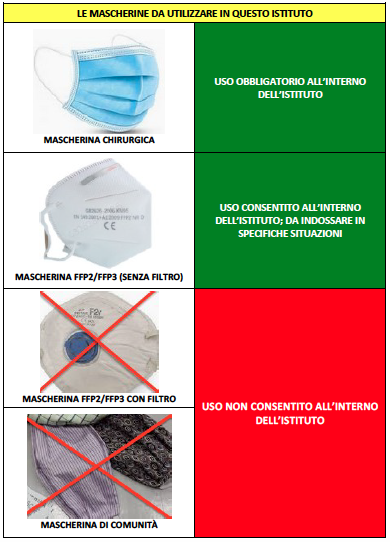 GESTIONE DI UN SOGGETTO CON SINTOMATOLOGIA DA COVID-19In caso di manifestazione, nel corso della giornata, di sintomatologia respiratoria, febbre e tosse, la procedura, che comprende le fasi di seguito elencate, verrà gestita dalla squadra di allerta dell’istituto:fase 1: attivazione delle procedure di prevenzione/protezione;fase 2: esecuzione del tampone;fase 3: esito del tampone;fase 4: rientro a scuola.FASE 1: ATTIVAZIONE DELLE PROCEDURE DI PREVENZIONE/PROTEZIONEper l’alunno:dovrà indossare la mascherina chirurgica, anche se appartenente alla scuola dell’infanzia;verrà isolato dal resto della comunità scolastica e condotto nel locale adibito a “stanza covid” dal collaboratore scolastico di piano che avrà il compito di sorvegliarlo e fornirgli assistenza;la segreteria scolastica informerà dell’accaduto:i genitori dell’alunno che dovranno recarsi a scuola, il prima possibile, e ritirare il proprio figlio da scuola;il Medico Competente dell’istituto;il SISP (Servizio Igiene e Sanità Pubblica) dell’ASL competente per territorioi genitori dell’alunno dovranno informare il proprio medico di medicina generale MMG/pediatra di libera scelta.per il personale non studente:dovrà indossare la mascherina chirurgica, se in quel momento non indossata;verrà isolato dal resto della comunità scolastica e condotto nel locale adibito a “stanza covid” dal collaboratore scolastico di piano che avrà il compito di sorvegliarlo e fornirgli assistenza;la segreteria scolastica informerà dell’accaduto:il Medico Competente dell’istituto;il SISP (Servizio Igiene e Sanità Pubblica) dell’ASL competente per territoriola persona interessata dalla sintomatologia dovrà informare il proprio medico di medicina generale MMG e lasciare l’istituto scolastico.FASE 2: ESECUZIONE DEL TAMPONEIn caso di sospetto COVID-19 (o di assistito con esito positivo del test sierologico), Il Medico di Medicina Generale/Pediatra di Libera Scelta:procede alla segnalazione di sospetto al SISP territorialmente competente secondo le modalità definite a livello regionale; nel contempo provvede anche a segnalare il caso, via telefono, al SISP medesimo;prescrive il tampone naso/orofaringeo per la ricerca di SARS-CoV-2;invia la prescrizione per e-mail all’utente e al SISP territorialmente competente;comunica all’utente le sedi dei “drive in” dell’ASL di residenza dove dovrà recarsi per effettuare il tampone naso/orofaringeo, a partire dal giorno successivo ed entro 48 ore dall’emissione della prescrizione, munito di tessera sanitaria e numero NRE della prescrizione stessa; se necessario, provvede al rilascio della certificazione di malattia.A MENO DI UNA DIVERSA INDICAZIONE DA PARTE DEL MMG O DEL MEDICO COMPETENTE DELL’ISTITUTO SCOLASTICO, LA PERSONA CON I SINTOMI DA COVID-19:dovrà rispettare da subito le norme legate al distanziamento sociale, anche all’interno della propria abitazione;non potrà recarsi a scuola;dovrà recarsi da solo, a partire dal giorno successivo alla prescrizione ed entro 48 ore dalla stessa, presso una delle sedi “drive in” presenti sul territorio della propria ASL di residenza per l’esecuzione del tampone; nel caso che l’utente necessiti di essere accompagnato, dovranno essere rispettate le misure di distanziamento nell’abitacolo;ha l’obbligo di rimanere presso la propria abitazione (isolamento fiduciario) in attesa del risultato del test molecolare e delle eventuali valutazioni da parte del SISP e del proprio Medico di Medicina Generale/Pediatra di Libera Scelta.FASE 3: ESITO DEL TAMPONEIl tampone viene eseguito a livello nasale e faringeo per accertare la presenza o meno del virus Covid-19. In caso di esito negativo, l’ASL invia il referto al MMG, che conclude l’isolamento fiduciario del caso e dei contatti stretti conviventi.In caso di esito positivo, debolmente positivo o dubbio, L’ASL invia il referto al MMG per la valutazione clinica e le conseguenti prescrizioni. Contestualmente viene attivato l’isolamento OBBLIGATORIO e l’inchiesta epidemiologica. Dunque la presenza di un caso confermato necessiterà l’attivazione da parte della scuola di un monitoraggio attento da avviare in stretto raccordo con il Dipartimento di prevenzione locale al fine di identificare precocemente la comparsa di possibili altri casi che possano prefigurare l’insorgenza di un focolaio epidemico.INCHIESTA EPIDEMIOLOGICADeve essere tempestiva e deve individuare tutti i contatti stretti del caso da 2 giorni prima l’insorgenza dei sintomi sino all’ultimo momento di contatto.Si definisce CONTATTO STRETTO:una persona che vive nella stessa casa di un caso di COVID-19;una persona che ha avuto un contatto fisico diretto con un caso di COVID-19 (per esempio la stretta di mano);una persona che ha avuto un contatto diretto non protetto con le secrezioni di un caso di COVID-19 (ad esempio toccare a mani nude fazzoletti di carta usati);una persona che ha avuto un contatto diretto (faccia a faccia) con un caso di COVID-19, a distanza minore di 2 metri e di durata maggiore a 15 minuti;una persona che si è trovata in un ambiente chiuso (ad esempio aula, sala riunioni, ecc.) con un caso di COVID-19 per almeno 15 minuti, a distanza minore di 2 metri;un operatore sanitario od altra persona che fornisce assistenza diretta ad un caso di COVID19 oppure personale di laboratorio addetto alla manipolazione di campioni di un caso di COVID-19 senza l’impiego dei DPI raccomandati o mediante l’utilizzo di DPI non idonei;una persona che abbia viaggiato seduta in aereo nei due posti adiacenti, in qualsiasi direzione, di un caso di COVID-19, i compagni di viaggio o le persone addette all’assistenza e i membri dell’equipaggio addetti alla sezione dell’aereo dove il caso indice era seduto (qualora il caso indice abbia una sintomatologia grave od abbia effettuato spostamenti all’interno dell’aereo, determinando una maggiore esposizione dei passeggeri, considerare come contatti stretti tutti i passeggeri seduti nella stessa sezione dell’aereo o in tutto l’aereo).il collegamento epidemiologico può essere avvenuto entro un periodo di 14 giorni prima o dopo la manifestazione della malattia nel caso in esame.I contatti devono essere sottoposti a quarantena con sorveglianza telefonica almeno all’inizio, a 7 e a 14 giorni, fatte salve particolari condizioni. Il MMG resta il riferimento unico per la valutazione delle condizioni cliniche di ciascun paziente.FASE 4: RIENTRO A SCUOLAIn caso di esito negativo del tampone come indicato al precedente punto 3, il MMG, sentito anche il Medico Competente dell’istituto, conclude l’isolamento fiduciario del caso e consente il rientro immediato a scuola.In caso di esito positivo del tampone come indicato al precedente punto 3, alla fine del periodo di sorveglianza (14 giorni), il rientro a scuola è subordinato all’esito negativo di due tamponi consecutivi effettuati a distanza di 24-48 ore, sentito il MMG con la collaborazione del Medico Competente dell’istituto.CONDIZIONI DI FRAGILITÀNell’ambito del rischio biologico da COVID-19, questo istituto ha nominato il Medico Competente che dovrà, in particolare, curare la sorveglianza sanitaria dei lavoratori cosiddetti “fragili”. Le situazioni di fragilità e/o di disabilità riconosciute devono essere certificate dai competenti organi medico-legali e comunicati al Medico Competente della scuola all’indirizzo e-mail valente@flatironstudio.it ; quest’ultimo, in base alle mansioni svolte e al contesto lavorativo in cui si trova ad operare ciascun lavoratore, comunicherà al datore di lavoro le eventuali prescrizioni da attivare nei confronti del lavoratore (ad es. condizioni di lavoro a distanza, divieto di svolgere attività lavorative in ambienti affollati, mantenere una distanza di almeno un metro con uso obbligatorio di mascherina, rispetto delle corrette norme igieniche, ecc.).È dunque fondamentale che il lavoratore interessato rappresenti al medico competente l’eventuale sussistenza di patologie di cui si riporta un elenco non esaustivo:malattie croniche a carico dell'apparato respiratorio (incluse asma grave, displasia broncopolmonare, fibrosi cistica e broncopatia cronico ostruttiva BPCO);malattie dell’apparato cardio - circolatorio, comprese cardiopatia ipertensiva e cardiopatie congenite e acquisite;diabete mellito e altre malattie metaboliche (inclusa obesità con BMI > 30);insufficienza renale/surrenale cronica;malattie degli organi emopoietici ed emoglobinopatie;tumori in terapia chemioterapica e radioterapia;malattie congenite o acquisite che comportino carente produzione di anticorpi;immunosoppressione indotta da farmaci o da HIV;malattie infiammatorie croniche e sindromi da malassorbimento intestinali;patologie associate a un aumentato rischio di aspirazione delle secrezioni respiratorie (es. malattie neuromuscolari);epatopatie croniche;patologie per le quali sono programmati importanti interventi chirurgici.Anche per gli alunni, al loro rientro a scuola verrà presa in considerazione la presenza di “soggetti fragili” esposti a un rischio potenzialmente maggiore nei confronti dell’infezione da COVID-19. Le specifiche situazioni degli alunni in condizioni di fragilità saranno valutate in raccordo con il Dipartimento di prevenzione territoriale ed il pediatra/medico di famiglia, fermo restando l’obbligo per la famiglia stessa di rappresentare tale condizione alla scuola in forma scritta e documentata.CLIMATIZZAZIONE DEGLI AMBIENTINei locali dotati di impianti di ventilazione (VMC Ventilazione Meccanica Controllata) che movimentano aria attraverso un motore/ventilatore e consentono il ricambio d’aria del locale con l’esterno, È NECESSARIO:mantenere attivi l’ingresso e l’estrazione dell’aria 24 ore su 24, 7 giorni su 7;eliminare totalmente la funzione di ricircolo dell’aria per evitare l’eventuale trasposto di agenti patogeni (batteri, virus, ecc.);effettuare la manutenzione programmata (che preveda anche la pulizia e disinfezione).Negli edifici dotati di impianti misti riscaldamento/raffrescamento con apparecchi terminali locali il cui funzionamento e regolazione della velocità possono essere centralizzati o effettuati dai lavoratori che occupano l’ambiente o la stanza (ad es. fancoil, split, ventilconvettori, ecc.), questi vanno MANTENUTI FERMI per evitare che, con il ricircolo dell’aria, si diffondano, all’interno della struttura, eventuali contaminanti, compreso potenzialmente il virus SARS-CoV-2.Tali impianti possono essere messi in funzione solo se:nella stanza/ambiente è presente giornalmente un solo lavoratore (sempre lo stesso);vengono puliti e disinfettati periodicamente, ogni quattro settimane, i filtri dell’aria di ricircolo del fancoil, split o del ventilconvettore per mantenere gli adeguati livelli di filtrazione/rimozione;se nella stanza sono presenti più di una persona, la pulizia e sanificazione dei terminali devono essere effettuate ogni settimana.COMPORTAMENTO DEI GENITORICome evidenziato in premessa, un efficace contrasto alla diffusione del COVID-19 dipende non solo dall’adozione delle corrette misure di prevenzione e protezione adottate all’interno dell’istituto, ma anche dalla collaborazione attiva degli studenti e delle loro famiglie, nell’ottica di una responsabilità condivisa e collettiva, che va oltre le mura scolastiche. Pertanto ai genitori degli alunni e, più in generale, ai titolari della responsabilità genitoriale è chiesto il rispetto delle seguenti misure atte a contenere la diffusione del virus a scuola:prendere visione, per intero, del presente protocollo di sicurezza;non è consentito di sostare o attendere all’interno della scuola, se non previo appuntamento con la segreteria scolastica o nei momenti di colloquio con i professori opportunamente pianificati in modo da evitare assembramenti;nei momenti di consegna e ritiro del bambino, il genitore dovrà rimanere all’esterno dell’edificio scolastico;è consentito ad una sola persona di accompagnare/ritirare l’alunno da scuola; se dovessero accedere a scuola, i genitori dovranno rispettare le procedure di ingresso e uscita da scuola previste al punto 2 del presente protocollo di sicurezza e indossare la mascherina chirurgica;l’accesso alla segreteria scolastica è consentito solo previo appuntamento;misurare ogni mattina a casa la temperatura del bambino e impegnarsi a non portarlo a scuola in caso di presenza di sintomatologia respiratoria o di temperatura corporea superiore a 37.5°C;avvisare prontamente il MMG/pediatra di libera scelta e la segreteria scolastica, in caso di presenza nel bambino di sintomatologia respiratoria o di temperatura corporea superiore a 37.5°C e seguire la procedura indicata al punto 9 del presente Protocollo;consegnare al bambino/ragazzo la mascherina chirurgica; quest’ultima deve essere cambiata con frequenza giornaliera (sono esentati dall’uso della mascherina chirurgica soltanto i bambini dell’infanzia);non sono consentite mascherine diverse da quelle chirurgiche;rispettare la segnaletica a terra, sia all’esterno che all’interno dell’edificio scolastico, per il mantenimento del distanziamento interpersonale nei momenti di consegna e ritiro del proprio bambino;conoscere, sin dal primo giorno di ingresso a scuola, le entrate/uscite della classe di appartenenza del proprio figlio e gli intervalli orari nei quali quest’ultimo dovrà accedere a scuola e in quelli in cui uscirà da scuola.Le seguenti misure sono riportate anche nel Patto di corresponsabilità che costituisce l’allegato 2 al presente protocollo.COMPORTAMENTO DELLE DITTE, FORNITORI, MANUTENTORI, CONSULENTI ESTERNINell’ambito di una responsabilità condivisa e collettiva, un efficace contrasto alla diffusione del COVID-19 dipende non solo dall’adozione delle misure di prevenzione e protezione da parte del personale scolastico, ma anche dalla collaborazione attiva dei fornitori e dei lavoratori delle ditte esterne che prestano, a vario titolo, il proprio servizio all’interno di questo istituto.Pertanto, anche il personale non scolastico che, a qualunque titolo, dovrà svolgere un lavoro, servizio o prestazione all’interno dell’istituto, deve attenersi alle misure di sicurezza previste, riportate in maniera sintetica nell’Allegato 2.2 al Protocollo di sicurezza.COMMISSIONE DI VERIFICAÈ istituita la Commissione di verifica, presieduta dal Dirigente scolastico, con il compito di verificare la corretta applicazione delle misure e disposizioni contenute nel presente protocollo;monitorare periodicamente l’efficacia di tali misure;mediante relazione scritta firmata da tutti i componenti della Commissione, segnalare i casi di mancata applicazione delle misure di sicurezza e, in caso di mancato raggiungimento degli obiettivi di sicurezza, le necessarie modifiche al protocollo stesso.FiguraMansione/AttivitàDPI da indossareCOLLABORATORE SCOLASTICO ASSEGNATO ALL’INFANZIAAttività di vigilanza nei confronti degli alunni con distanziamento interpersonale inferiore a 1,5 m.mascherina FFP2 senza filtro;visiera para-schizzi o, in alternativa, occhiali di protezione.COLLABORATORE SCOLASTICO ASSEGNATO ALL’INFANZIADurante gli spostamentimascherina:FFP2 senza filtro per gli spostamenti con la classe;chirurgica per gli spostamenti senza classe.COLLABORATORE SCOLASTICO ASSEGNATO ALL’INFANZIAAssistenza materiale nell’uso dei servizi igienici e nella cura dell’igiene degli alunni con disabilità.mascherina FFP2 senza filtro;visiera para-schizzi o, in alternativa, occhiali di protezione;guanti sterili monouso.COLLABORATORE SCOLASTICO ASSEGNATO ALL’INFANZIANegli altri casi, diversi dall’attività con i bambini: se non si riesce a rispettare il distanziamento interpersonale di almeno 1,5 metri.Mascherina chirurgicaCOLLABORATORE SCOLASTICO ASSEGNATO ALLA PRIMARIA - SECONDARIA DI 1° GRADO Attività con gli studenti (vigilanza, controllo, ecc.) con distanziamento interpersonale inferiore a 1,5 m.mascherina chirurgica se lo studente indossa la mascherina chirurgica;mascherina FFP2 senza filtro se lo studente non indossa la mascherina.COLLABORATORE SCOLASTICO ASSEGNATO ALLA PRIMARIA - SECONDARIA DI 1° GRADO Durante gli spostamentiMascherina chirurgicaCOLLABORATORE SCOLASTICO ASSEGNATO ALLA PRIMARIA - SECONDARIA DI 1° GRADO Negli altri casi, diversi dall’attività con gli studenti: se non si riesce a rispettare il distanziamento interpersonale di almeno 1,5 metri.Mascherina chirurgicaCOLLABORATORE SCOLASTICO (DI OGNI ORDINE E GRADO DI SCUOLA)Nelle attività di pulizia e disinfezione ordinarie (non presenza a scuola di soggetto COVID 19 positivo).mascherina chirurgica;visiera para-schizzi / occhiali di protezione;guanti monouso;scarpe antiscivolo.COLLABORATORE SCOLASTICO (DI OGNI ORDINE E GRADO DI SCUOLA)Nelle attività di pulizia e disinfezione straordinarie (presenza accertata a scuola di soggetto COVID 19 positivo).mascherina FFP2 senza filtro esterno;visiera para-schizzi / occhiali di protezione;guanti monouso;camice monouso impermeabile a maniche lunghe;scarpe antiscivolo.DOCENTE DELL’INFANZIANei momenti di contatto e, più in generale, quando il distanziamento con i bambini è inferiore a 1,5 metri.mascherina FFP2 senza filtro;visiera para-schizzi o, in alternativa, occhiali di protezione.DOCENTE DELL’INFANZIAAssistenza materiale nell’uso dei servizi igienici e nella cura dell’igiene degli alunni con disabilità.mascherina FFP2 senza filtro;visiera para-schizzi o, in alternativa, occhiali di protezione;guanti sterili monouso.DOCENTE DELL’INFANZIADurante gli spostamentimascherina FFP2 senza filtro per gli spostamenti con la classe;chirurgica per gli spostamenti senza classe.DOCENTE DELL’INFANZIANegli altri casi, diversi dalle attività con i bambini: se non si riesce a rispettare il distanziamento interpersonale di almeno 1,5 metri.Mascherina chirurgicaDOCENTE DELLA PRIMARIA - SECONDARIA DI 1° GRADO Quando il distanziamento con gli studenti è inferiore a 1,5 metri.Mascherina chirurgicaDOCENTE DELLA PRIMARIA - SECONDARIA DI 1° GRADO Durante gli spostamentiMascherina chirurgicaDOCENTE DELLA PRIMARIA - SECONDARIA DI 1° GRADO Negli altri casi, diversi dalle attività con gli studenti: se non si riesce a rispettare il distanziamento interpersonale di almeno 1,5 metri.Mascherina chirurgicaPERSONALE DI SEGRETERIA (ASSISTENTI TECNICI E AMMINISTRATIVI) - STAFF DIREZIONE - DIRIGENTE SCOLASTICONelle attività di ufficio, se non si riesce a rispettare il distanziamento interpersonale di almeno 2 metri.Mascherina chirurgica PERSONALE DI SEGRETERIA (ASSISTENTI TECNICI E AMMINISTRATIVI) - STAFF DIREZIONE - DIRIGENTE SCOLASTICONegli altri casi, diversi dalle attività di ufficio: se non si riesce a rispettare il distanziamento interpersonale di almeno 1,5 metriMascherina chirurgicaALUNNI DELL’INFANZIAnon devono indossare mascherine di protezione, né altri DPInon devono indossare mascherine di protezione, né altri DPISTUDENTI DELLA PRIMARIA - SECONDARIA DI 1° GRADO In classe, in posizione seduta, quando non è rispettato il distanziamento interpersonale statico di 1 metro.Mascherina chirurgicaSTUDENTI DELLA PRIMARIA - SECONDARIA DI 1° GRADO Quando il distanziamento interpersonale con gli altri studenti, docenti, ecc., in classe e in tutti gli altri ambienti scolastici, sia interni che esterni, è inferiore a 1,5 metri. In palestra la mascherina deve essere indossata quando il distanziamento interpersonale è inferiore a 2 metri.Mascherina chirurgicaSTUDENTI DELLA PRIMARIA - SECONDARIA DI 1° GRADO Se chiamato alla lavagna.Mascherina chirurgicaSTUDENTI DELLA PRIMARIA - SECONDARIA DI 1° GRADO Durante gli spostamenti, sia in classe che fuori dalla classe.Mascherina chirurgicaSTUDENTI DELLA PRIMARIA - SECONDARIA DI 1° GRADO Negli spostamenti per recarsi al bagno e all’interno del bagno stesso.Mascherina chirurgicaPERSONALE ESTERNO (GENITORI, DITTE, FORNITORI, VISITATORI, ECC.)All’interno dell’istituto scolastico.Mascherina chirurgica o FFP2 senza filtro.DOCENTE DI SOSTEGNO (misure da applicare anche al collaboratore scolastico eventualmente coinvolto)Assistenza al disabile (distanziamento inferiore a 1,5 metri).mascherina FFP2 senza filtro;visiera para-schizzi o, in alternativa, occhiali di protezione.DOCENTE DI SOSTEGNO (misure da applicare anche al collaboratore scolastico eventualmente coinvolto)Assistenza materiale nell’uso dei servizi igienici e nella cura dell’igiene.mascherina FFP2 senza filtro;visiera para-schizzi o, in alternativa, occhiali di protezione;guanti sterili monouso.DOCENTE DI SOSTEGNO (misure da applicare anche al collaboratore scolastico eventualmente coinvolto)Nei casi diversi dall’assistenza al disabile, come il docenteNei casi diversi dall’assistenza al disabile, come il docente